LEV ŠLUGA                                                  My photos              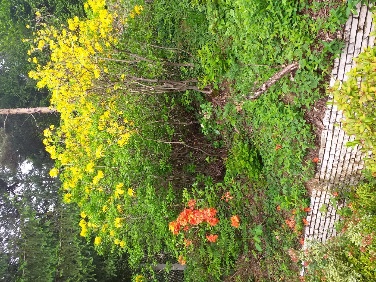 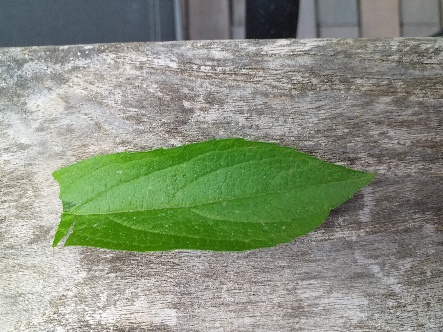 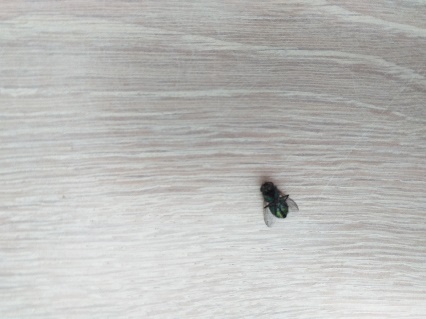 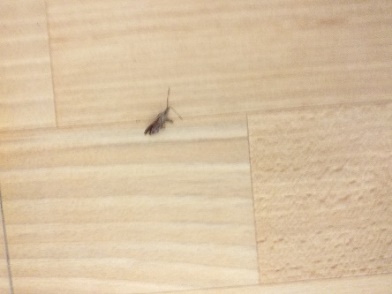 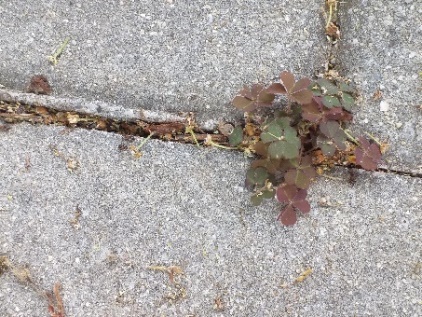 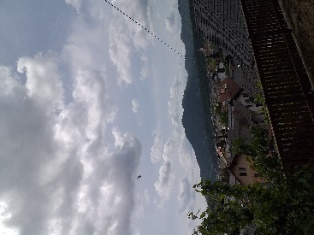 Small small butterfly on the left.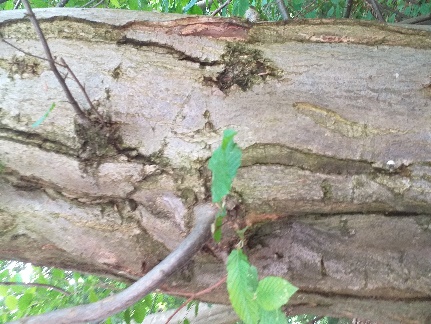 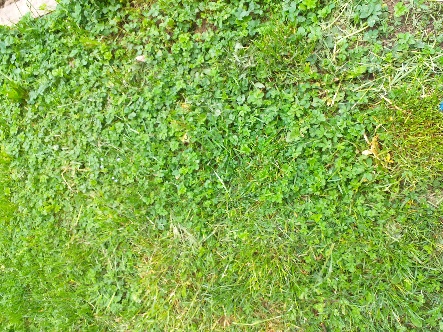 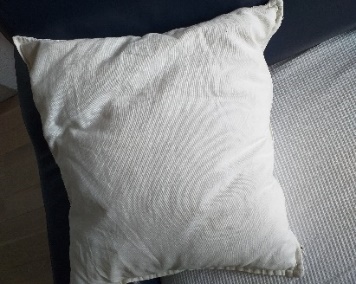 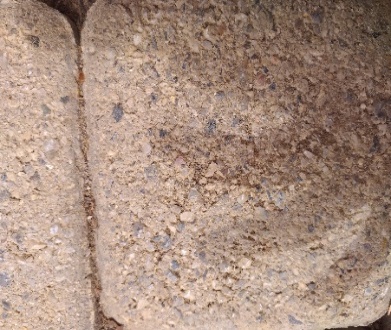 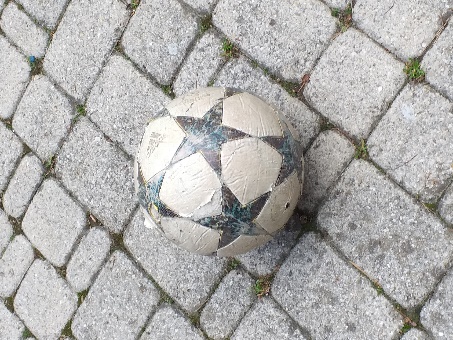 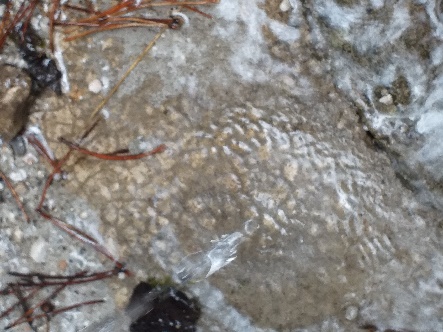 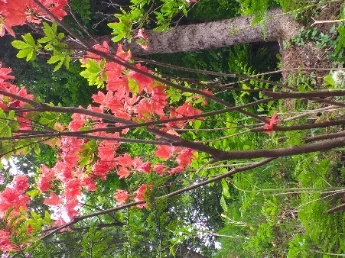 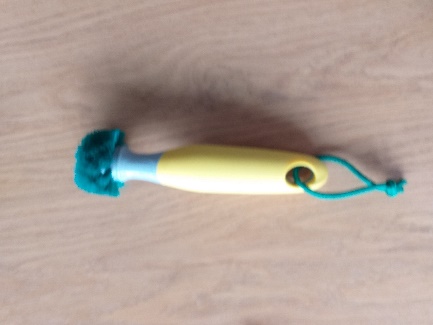 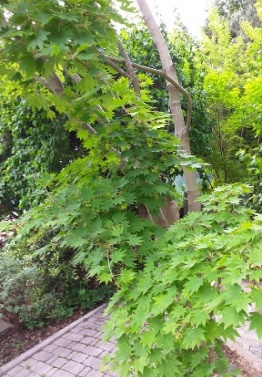 